أقامت وكالة الجامعة للدراسات العليا والبحث العلمي ملتقى" التعاون الدولي بين الجامعة والجامعات العالمية"رغبة في الارتقاء والتميز في التعاون الدولي والشراكة الفعالة مع مؤسسات التعليم العالي والمراكز البحثية المتخصصة عالمياً ، عُقد بمسرح المدينة الجامعية ملتقى "التعاون الدولي بين الجامعة والجامعات العالمية " آليات العمل – سبل الاستفادة" برعاية وتشريف معالى مدير الجامعة الدكتور خالد بن سعد المقرن، وبحضور سعادة وكيل الجامعة للدراسات العليا والبحث العلمي الدكتور محمد بن عبدالله الشايع، وسعادة مدير التعاون الدولي في جامعة ألبرتا بكندا الدكتور قريقوري ماك، وسعادة المشرف العام على إدارة التعاون الدولي بوزارة التعليم العالي الدكتور سالم بن محمد المالك ، وسعادة مدير معهد الدراسات الغربية الدكتور فهد بن عبدالرحمن الحمودي ، وسعادة الأستاذ الدكتور مارك هول جامعة ألبرتا بكندا. حيث بدأ الملتقى الذي كان بتقديم الطالب يزيد العوله بآيات من الذكر الحكيم بصوت الطالب عبدالله النعمي تلا ذلك بدأ فعاليات الملتقى حيث شمل مناقشة عدد من أوراق العمل وكانت البداية مع معالي مدير الجامعة الذي قدم في ورقته رؤية الجامعة للتعاون الدولي والاتفاقيات الدولية التي عقدتها الجامعة مع الجامعات الأجنبية، تلاها ورقة عمل للدكتور سالم المالك حول دراسة حالة التعاون الدولي في الجامعات السعودية، بعد ذلك قدم الدكتور فهد الحمودي ورقة عمل عن الخطوات العلمية لبناء برامج أكاديمية مع الجامعات الأمريكية، كما عرض الدكتور قريقوري ماك في ورقته جوانب التعاون الدولي بين الجامعة وجامعة ألبرتا بكندا. ورأس جلسات الملتقى سعادة الدكتور محمد بن عبدالله الشايع وكيل الجامعة للدراسات العليا والبحث العلمي ، هذا وأقيم على هامش الملتقى ورشة عمل لوكلاء الكليات للدراسات العليا والبحث العلمي وأعضاء هيئة التدريس تناولت الخطوات العملية لتنفيذ برامج التعاون الدولية برئاسة الدكتور عبدالرحمن الحربي ومشاركة كلا من الأستاذ الدكتور مارك هول، والدكتور قريقوري ماك، والدكتور فهد الحمودي .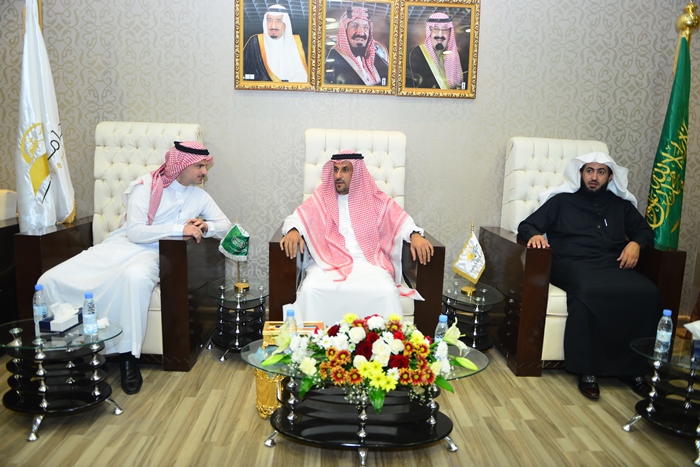 